 Løp for Are Wiig Class: Start GarnholmenBabord runding grønn stake nord for Tristein posisjon 59°2'28.0"N 10°32'1.8"EBabord runding Sort/Gul stake ved Jomfruland posisjon 58°48'57.1"N 9°30'55.5"EBabord runding Sort/gul stake tristeingrunn posisjon 59°0'48.0"N 10°30'53.0"EØst av Fulehuk fyr posisjon 59°10'32.1"N 10°35'58.2"EStyrbord runding rød stake Slagentangen posisjon 59°19'4.0"N 10°32'19.9"EØst om Rauer (innsiden av Rauer)Babord runding rød stake strutsekrakk posisjon 59°8'9.4"N 10°45'29.6"EFritt løp til mål ved Kari i innseilingen til Hankøsundet sydlig løp.Banen er ca 115 nmDet er ikke tillatt å krysse landegrensene, dette vil føre til diskvalifikasjon.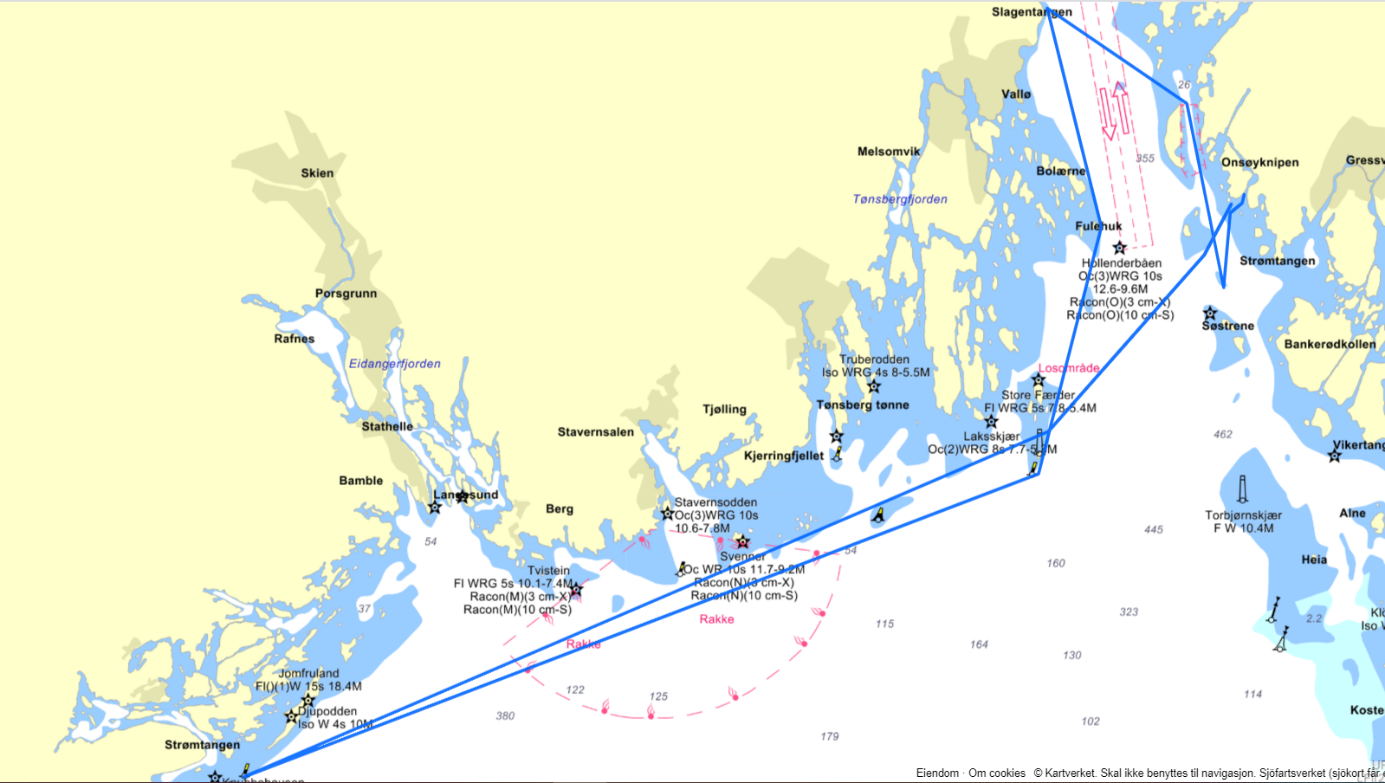 